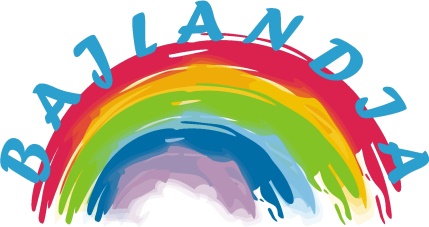 KARTA  ZGŁOSZENIA  DZIECKADO NIEPUBLICZNEGO PRZEDSZKOLA „BAJLANDIA”O PROFILU MUZYCZNO - JĘZYKOWYM W SKOCZOWIEProszę o przyjęcie mojego dziecka ....................................................................................ur. dnia ...............................…………….. w…………………………………,numer PESEL............................................... do przedszkola od dnia .........................................w tym: śniadanie ( w tym II śniadanie), obiad, podwieczorek (właściwe podkreślić).Adres  zamieszkania dziecka ……………………………………………………………........………………………………………………………………………………………………....Adres  stałego  zameldowania dziecka …..……………………................................................…………………………………………………………………………………………………Czy dziecko posiada orzeczenie o potrzebie kształcenia specjalnego:   tak    nie  Czy dziecko posiada opinię o potrzebie wczesnego wspomagania rozwoju:   tak    nie I  DANE  DOTYCZĄCE  RODZICÓW  (OPIEKUNÓW):MATKA                                                                OJCIECNazwisko………………………………..             ……………………………………Imię……………………………………..              ……………………………………Miejscepracy……………………………………              ……………………………………Stanowisko…………………………….                ……………………………….......Numery tel.kontaktowych…………………………..               …………………………………...Adres mailowy:  ……………………………………………………………………..RODZEŃSTWO (imiona  i  rok  urodzenia)………………………………………..…………………………………………………………………………………….......II DODATKOWE INFORMACJE  O  DZIECKU: (np. stała choroba, wady rozwojowe dziecka, alergie, inne problemy, także psychologiczno-pedagogiczne) ..................................................................................................................................................................................................................................................................................................................................................................Czy dziecko uczęszczało już do żłobka/przedszkola        tak/nieCzy dziecko lubi spać po obiedzie        tak/nieCzy ma kontakt z innymi dziećmi      tak/nieInne informacje o dziecku (szczególne uzdolnienia/ulubione zabawki/potrawy itp.) ……………….............................................................................………………………………...............................................................................................................................................................................III  SUGESTIE  RODZICÓW, OCZEKIWANIA, OFEROWANIA POMOCY DLA PRZEDSZKOLA, PROPOZYCJE WSPÓŁPRACY, DOWOLNE UWAGI ..................................................................................................................................................................………………………………………………………………………………………..…………………Oświadczam, że przedłożone informacje są zgodne ze stanem faktycznym.W przypadku przyjęcia dziecka do grupy przedszkolnej zobowiązuję się do uiszczenia jednorazowej, bezzwrotnej opłaty wpisowej w wysokości 400,00 zł.KLAUZULA INFORMACYJNA Administratorem danych osobowych zawartych w karcie zgłoszenia dziecka do Niepublicznego Przedszkola „BAJLANDIA” jest Przedsiębiorstwo Handlowo – Usługowe „ARTE – MAN” Spółka cywilna M. i A. Szewczyk z siedzibą w Cieszynie przy ul. Ks. Świeżego 8.Dane osobowe zawarte w niniejszej Karcie wykorzystywane będą wyłącznie dla potrzeb związanych 
z przyjęciem dziecka do Przedszkola, na podstawie Umowy o świadczenie usług w Przedszkolu Niepublicznym „BAJLANDIA”.Niepodanie danych osobowych uniemożliwi przyjęcie dziecka do przedszkola.Dane będą przetwarzane wyłącznie przez upoważnionych przez administratora pracowników zobowiązanych do zachowania tych danych w poufności.Podane dane mogą być udostępnione tylko podmiotom uprawnionym na podstawie przepisów prawa do weryfikacji działalności Przedszkola.Wnioski będą przechowywane przez okres edukacji przedszkolnej dziecka.Dbamy o ochronę przetwarzanych przez nas danych, a osoba, której dane przetwarzamy ma prawo wniesienia skargi do Prezesa Urzędu Ochrony Danych Osobowych, gdy uzna, że przetwarzanie jej danych osobowych narusza przepisy ogólnego rozporządzenia o ochronie danych osobowych z dnia 27 kwietnia 2016 r. (RODO).Osoba, której dane przetwarzamy ma też prawo dostępu do swoich danych, prawo do ich sprostowania i ograniczenia przetwarzania.Data…………………………….Czytelny podpis rodziców (opiekunów):matki…………………………………..           ojca…………………….………….